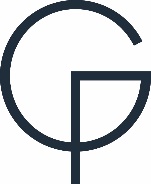 Women Making WavesIntroduction to the sessionTo celebrate Women’s Histories, groups are invited to the National Maritime Museum to discover more about the role of women in maritime history. Go on a journey through the museum to find out more about the contributions of women, ending in the new Sea Things gallery where you will see the bust created by a local Guides group. Later, come together to create your own clay bust of a woman who has inspired you. This session can be tailored for all ages. To celebrate Women’s Histories, groups are invited to the National Maritime Museum to discover more about the role of women in maritime history. Go on a journey through the museum to find out more about the contributions of women, ending in the new Sea Things gallery where you will see the bust created by a local Guides group. Later, come together to create your own clay bust of a woman who has inspired you. This session can be tailored for all ages. Learning Outcomes and links to Guiding programmeFor Brownies:Ties into Know Myself, particularly the My Rights badge (Girls can do anything skills builder)For Guides:Ties into Know Myself, particularly the Guiding History badgeParticipants will:Discover more about the role of GirlGuides during WW2Learn about a range of inspirational women from history whose work remains relevant todayBe inspired by strong female role models from the pastBe inspired to think about their own skills, passions and experienceBe inspired to think creatively about the role of womenFor Brownies:Ties into Know Myself, particularly the My Rights badge (Girls can do anything skills builder)For Guides:Ties into Know Myself, particularly the Guiding History badgeParticipants will:Discover more about the role of GirlGuides during WW2Learn about a range of inspirational women from history whose work remains relevant todayBe inspired by strong female role models from the pastBe inspired to think about their own skills, passions and experienceBe inspired to think creatively about the role of womenTimingsActivityResources10:30-10:45ArrivalBags away.10:45 – 12:00Women Making Waves Trail in museum galleriesTrail, pencil12:00 – 12:45Lunch in Learning SpaceBring packed lunch12:45-13:00Activity: Women’s Rights - Object handling13:00-14:00Create your own bust, inspired by the GirlGuides bustAir drying clayBoxes to take clay home in14:00Collect bagsOr self-led exploration of museum